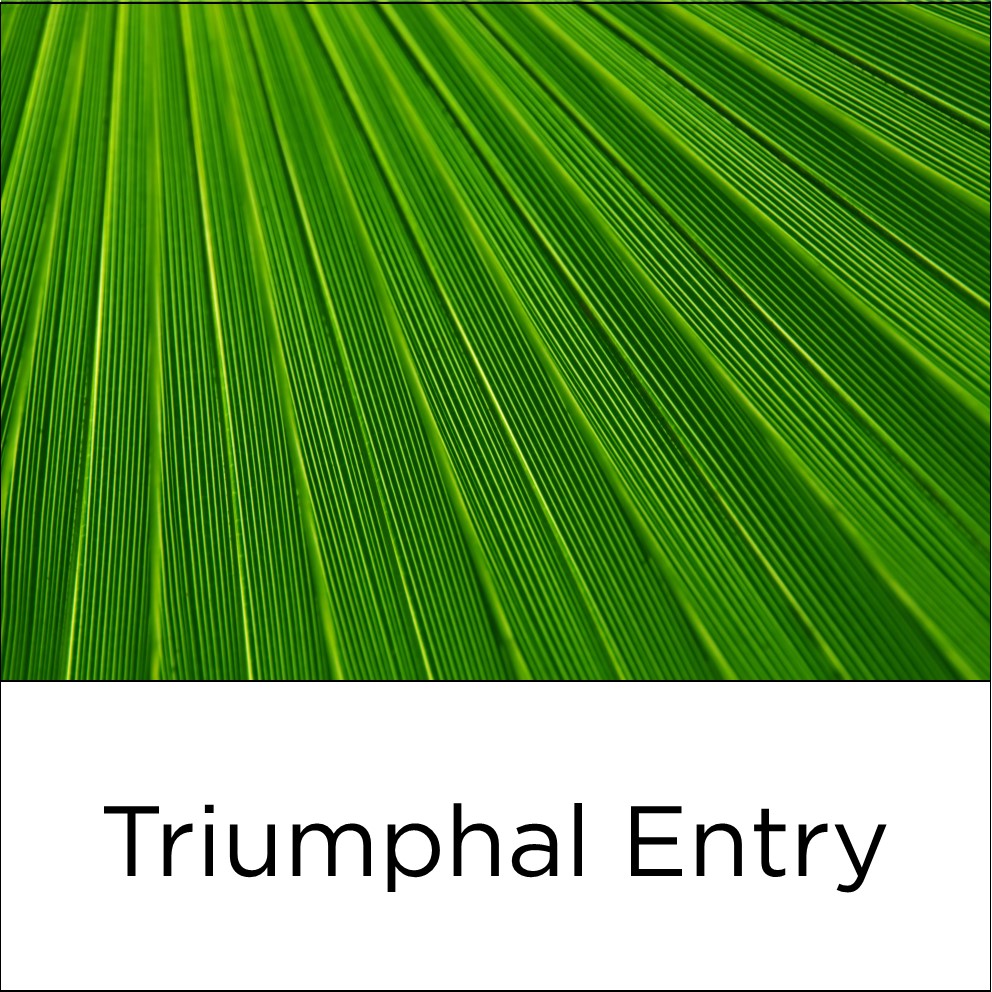 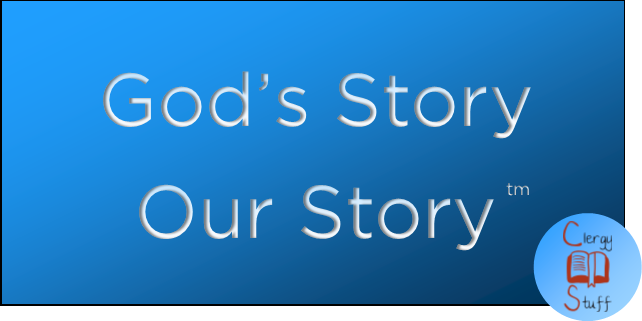 Pray: Light a candle. Open your devotion with prayer.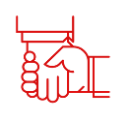 Faithful God, your son entered Jerusalem knowing the trials which awaited him. May we follow faithfully through this week of sorrows, knowing that your promised redemption awaits us, through Jesus our Lord. Amen.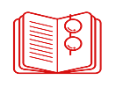 Read: Read the key verses from Sunday’s reading.Then they brought it to Jesus; and after throwing their cloaks on the colt, they set Jesus on it. As he rode along, people kept spreading their cloaks on the road. (Luke 19:35-36)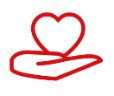 Reflect: Reflect on the scripture summary.While the people prepared to celebrate the liberation in their past at Passover, Jesus wept for the bondage and turmoil he could see still coming.Connect: Connect in conversation with others in your household.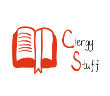 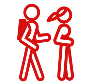 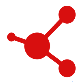 What was a high point of your day? What was a low point?When has the movement of a crowd gotten swept away and out of hand? Why do you think mob mentality has so much power of people? What is happening in your congregation that is being swept away by such momentum? What needs to change to turn the momentum?Tell of a time you were grieved in the middle of a celebration. For the littles: What would you put in a parade?Bless: Close your devotion with a blessing.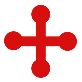 May God make your week holy. Amen.Do: By acting on what we learn, we make God’s word come alive. Do the following activity this week.Use essential oils to mark the sign of the cross on your forehead or hands every morning this week. Let the scent and feel of the oil remind you of Jesus’ journey to the cross.Go Deeper: Visit clergystuff.com/daily-devotions.Monday: Journey to the Cross, Luke 22:28-46
Tuesday: Journey to the Cross, Luke 22:47-71
Wednesday: Journey to the Cross, Luke 23:1-31
Thursday: Last Supper (Holy Thursday), Luke 22:1-27Friday: Crucifixion (Good Friday), Luke 23:32-47Saturday: Burial of Jesus, Luke 23:48-56 